Reporte Mensual de Actividades de “Dirección de Cultura” Febrero 2021El objetivo general de la Dirección de Cultura, es promover, fomentar y difundir la cultura en todas sus expresiones, impulsar el fortalecimiento de los valores y las artes, tanto en niños, niñas, adolescentes, mujeres, personas de la tercera edad así como en personas con capacidades diferentes, nuestro fin es el de alentar la participación de los habitantes de nuestro municipio mediante nuestras actividades.Durante el mes de febrero debido a la contingencia sanitaria por COVID-19 seguimos con la reducción de actividades presenciales, dentro del circuito cultural, por lo que realizamos actividades escalonadas y en línea, adecuando así el servicio a la nueva normalidad en pro de la cultura con: conciertos en línea, video charlas culturales para el público en general, etc. atendiendo a los ciudadanos por medio de videoconferencias. Instalamos el Consejo de Cultura y MecenazgoCoordinación de BibliotecasLas bibliotecas públicas son la puerta local al conocimiento, proveen las condiciones básicas para el aprendizaje duradero; una fuerza viviente para la educación, cultura e información. Es un ambiente de desarrollo y conocimiento personal y profesional para los que acuden a ella ya que:Crea  y consolida  el hábito de la lectura en los niños desde los primeros años Presta apoyo a la autoeducación y la educación formal de todos los niveles Brinda posibilidades para un desarrollo personal creativo Estimula la imaginación y creatividad de niños y jóvenesLas actividades realizadas dentro de las 12 bibliotecas municipales durante el mes de febrero fueron 19 logrando la participación de 3,725 asistentes.Museo Pantaleon PanduroActividades del mes de febrero del presente. Se hace mención que debido a la contingencia por COVID-19 no se registran gran número de actividades ya que las instalaciones del Museo del Premio Nacional de la Cerámica se encuentra cerrado para las actividades culturales, académicas, educativas y sociales hasta nuevo aviso, las actividades se realizaron con las medidas recomendadas como uso de cubre bocas, gel antibacterial, toma de temperatura y sana distancia.Visitantes al Museo del Premio Nacional de la Cerámica Pantaleon PanduroDifusión CulturalCrónica municipal Del 01 al 28 de febreroSe prestan servicios de promoción de promoción y difusión a las actividades que realiza tanto la Dirección de Cultura como ciudadanos externos al H. Ayuntamiento, los cuales tengan propuestas de obras teatrales, música y exposiciones de artes visuales o de cualquier índole cultural. A través de diseños (grafico, video o fotografía) para utilizarse en redes sociales o impresos. Estadísticas de página de Facebook Cultura Tlaquepaque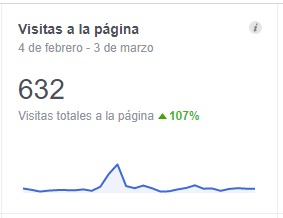 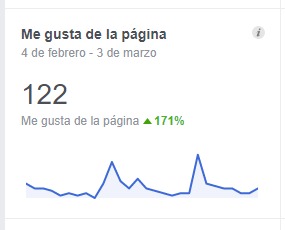 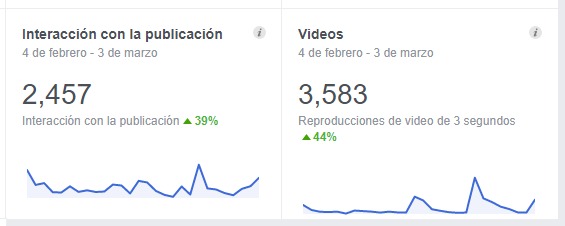 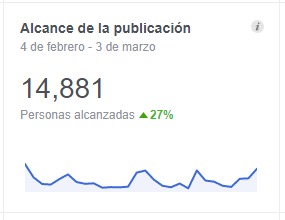 ACTIVIDADNo.ASISTENTESLectura del abueloNarración OralHora del cuento14Círculos de lecturaPequeños LectoresVisitas GuiadasBibliomanualidadesCuenta cuentos345Club de tareasLecturas Compartidas43,356Lectura en voz altaTeatroActividad Plaza GastronómicaActividad digital4217Página de FacebookTallerEscrituraActividad de efemérides231BibliobúsExperimentosTertuliasOtros572Totales193,725No.ActividadAsistentes1Reunión con Artesanos15 Personas2Reunión de Turismo15 Personas3Reunión con Gestor CulturalVideo Llamada4Entrega de Constancias CECOVIM40 Personas5Capacitación de Artesanos45 Personas6Sesión de la Junta de Coordinación Metropolitana del Área Metropolitana de Guadalajara30 PersonasTOTAL145 PersonasNacionalesExtranjerosTotales13529164ActividadLugar03 de febrero – Crónicas TlaquepaqueFB e Instagram: Cultura Tlaquepaque03 de febrero – Publicación de fotografías de apertura de Mecenazgo FB e Instagram: Cultura Tlaquepaque04 de febrero – Post de cierre de instalaciones por contingencia.FB e Instagram: Cultura Tlaquepaque04 de febrero – Efeméride Día Mundial contra el CáncerFB e Instagram: Cultura Tlaquepaque04 de febrero – convocatoria de: Primer Premio Jazz JovenFB e Instagram: Cultura Tlaquepaque04 de febrero – convocatoria 2021 de México en Escena-GruposArtísticos (MEGA)FB e Instagram: Cultura Tlaquepaque04 de febrero – Publicación de nota de "Macbethlab"FB e Instagram: Cultura Tlaquepaque05 de febrero  Efeméride de largometraje "Tiempos Modernos"FB e Instagram: Cultura Tlaquepaque05 de febrero – Efeméride del aniversario luctuoso’’El Santo’’FB e Instagram: Cultura Tlaquepaque05 de febrero – Efeméride Promulgación de la Constitución de México de 1917.FB e Instagram: Cultura Tlaquepaque08 de febrero – Convocatoria de exposición por motivo de la Conmemoración del 128 aniversario de la inauguración del Antiguo Hospital El RefugioFB e Instagram: Cultura Tlaquepaque09 de febrero – Convocatoria de exposición por motivo de la Conmemoración del 128 aniversario de la inauguración del Antiguo Hospital El RefugioFB e Instagram: Cultura Tlaquepaque09 de febrero- Post compartido de El Refugio, desde facebook de María Elena Limón.FB e Instagram: Cultura Tlaquepaque09 de febrero  Convocatoria del coloquio "Bicentenario de la Promulgación de la Independencia: San Pedro Tlaquepaque, punto clave para la Nueva Galicia" FB e Instagram: Cultura Tlaquepaque10 de febrero – Crónicas TlaquepaqueFB e Instagram: Cultura Tlaquepaque11 de febrero – Efeméride Día Internacional de la Mujer la Niña en la CienciaFB e Instagram: Cultura Tlaquepaque 11 de febrero – Efeméride Thomas Alva EdisonFB e Instagram: Cultura Tlaquepaque12 de febrero – Giveaway de pinturas por el 14 de febrero FB e Instagram: Cultura Tlaquepaque16 de febrero – Post invitación a la proyección de FICG FB e Instagram: Cultura Tlaquepaque17 de febrero – Crónicas Tlaquepaque FB e Instagram: Cultura Tlaquepaque18 de febrero – Convocatoria de coloquio "Bicentenario de la Promulgación de la Independencia: San Pedro Tlaquepaque, punto clave para la Nueva Galicia"FB e Instagram: Cultura Tlaquepaque18 de febrero – Post invitación a la proyección de FICG FB e Instagram: Cultura Tlaquepaque18 de febrero – Efeméride Clementina Díaz y de OvandoFB e Instagram: Cultura Tlaquepaque19 de febrero – Post compartido de turismo de escultura ‘’El señor de los monitos’’FB e Instagram: Cultura Tlaquepaque19 de febrero – Efeméride Roberto MontenegroFB e Instagram: Cultura Tlaquepaque2 de febrero – post compartido de la Escuela de Artes y Oficios Ángel Carranza, sobre cursos FB e Instagram: Cultura Tlaquepaque22 de febrero – Efeméride Luis BuñuelFB e Instagram: Cultura Tlaquepaque24 de febrero – Efeméride Día de la bandera Méxicana FB e Instagram: Cultura Tlaquepaque24 de febrero- Crónicas Tlaquepaque FB e Instagram: Cultura Tlaquepaque25 de febrero- Efeméride Paco de LucíaFB e Instagram: Cultura Tlaquepaque26 de febrero- Efeméride Víctor HugoFB e Instagram: Cultura Tlaquepaque26 de febrero- Raúl AnguianoFB e Instagram: Cultura TlaquepaqueEscuela de Artes y Oficios Ángel CarranzaEscuela de Artes y Oficios Ángel Carranza04 de febrero- post de cierre de escuela por contingencia 08 de febrero- video: Clase de Vitrales, con la maestra Ángeles Hernández08 de febrero- video: Clase de Violín con David Zambrano09 de febrero- video: Clase de Teclado con José Luis Ávila09 de febrero- video: Clase de Violín con David Zambrano10 de febrero- video: Clase de Dibujo con Mónica González10 de febrero- video:Clase de Violín con David Zambrano11 de febrero- video:Clase de Danza con Carlos Zárate11  de febrero- video:Clase de Violín con David Zambrano 12 de febrero- video:Clase de Guitarra Clásica con Edgar Romo...12 de febrero- video:Clase 5 de Violín con David Zambrano12 de febrero- Giveaway de pinturas por 14 de febrero 15 de febrero- video:Clase de Danza con Carlos Zárate15 de febrero- video:Clases de Violín con David Zambrano16 de febrero- video:Clase de Pintura en Cerámica con Margarita Bermúdez16 de febrero- post de regreso a las instalaciones de la Escuela de Ángel Carranza16 de febrero- video:Clases de Violín con David Zambrano17 de febrero- video:Clase de Dibujo con Salvador Padilla17 de febrero- video:Clase de Danza Folclórica con Sandra Franco18 de febrero- video:Clases de Guitarra Clásica con Edgar Romos18 de febrero- video:Clases de Violín con David Zambrano19 de febrero- video:Clases de Guitarra con Miguel Iván19 de febrero- cambio de foto de portada por los cursos regulares calendario 2021-A20 de febrero- video: Clases de Violín con David Zambrano20 de febrero- Post de talleres abiertos 22 de febrero- video:Clases de Danza con Carlos Zarate22 de febrero- video: Clases de Violín con David  Zambrano23 de febrero- video: Clase de Guitarra con Edgar Romo23 de febrero- video: Clase de Violín con David Zambrano24 de febrero- video:Margarita Bermúdez Pintura Cerámica 0224 de febrero- video:Miguel Ivan Guitarra 0225 de febrero- video:Margarita Bermúdez, Pintura Cerámica 0325 de febrero- post de talleres horarios especiales para adultos mayores25 de febrero- video. Rocío Coffeen Dibujo 0126 de febrero- video:Rocío Coffeen Dibujo 0226 de febrero- video:Sandra Franco Folclórica 0227 de febrero- video:Sandra Franco Danza folcló. 0327 de febrero- video:Salvador Padilla Dibujo 02Bibliotecas TlaquepaqueBibliotecas Tlaquepaque 04 de febrero- post de cierre de bibliotecas por contingencia 05 de febrero- video de viernes de cuenta cuentos  11 de febrero- video de viernes de cuenta cuentos 16 de febrero- post de regreso a  bibliotecasMuseo Municipal del Premio Nacional de la Cerámica Pantaleón PanduroMuseo Municipal del Premio Nacional de la Cerámica Pantaleón Panduro02 de febrero- video de artesano Israel Álvarez Reynoso04 de febrero- post de cierre de museo por contingencia 